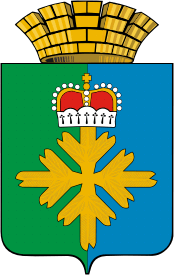 ДУМА ГОРОДСКОГО ОКРУГА ПЕЛЫМПЯТЫЙ СОЗЫВДВАДЦАТЬ ВОСЬМОЕ   ЗАСЕДАНИЕРЕШЕНИЕот 26.05.2015 г.  № 27/28 ПелымОб утверждении Положения о предоставлении гражданами, претендующими на замещение должностей муниципальной службы городского округа Пелым, и лицами замещающими должности муниципальной службы городского округа Пелым сведений о доходах, расходах об имуществе и обязательствах имущественного характера, а также сведений о доходах, расходах, об имуществе и обязательствах имущественного характера супруги (супруга) и несовершеннолетних детей (изм. внесены решением от 28.01.2016 г. №2/36, от 31.05.2016 г. №39/40, от 21.12.2017 г. № 95/12,от 31.01.2019 г. №2)       В целях приведения в соответствие с действующим законодательством нормативно правовых актов городского округа Пелым о предоставлении  сведений о доходах, расходах и обязательствах имущественного характера гражданами,  претендующими  на замещение муниципальных должностей городского округа Пелым и должностей  муниципальной службы городского округа Пелым,   и лицами   замещающими  муниципальные должности и должности муниципальной службы в органах местного самоуправления городского округа Пелым  на основании Указа Президента Российской Федерации от 23.06.2014г. №460 «Об утверждении формы справки о доходах, расходах, об имуществе и обязательствах имущественного характера и внесении изменений в некоторые акты Президента Российской Федерации», в соответствии со статьёй 12-1 областного Закона от 20.02.2009г. №2-ОЗ «О противодействии  коррупции в Свердловской области» (в редакции от 20.03.2015г.),  статьёй 10 областного Закона от 29.10.2007гг. №136-ОЗ «Об особенностях муниципальной службы в Свердловской области»,  Указами  Губернатора Свердловской области от 17.06.2013г. №313-УГ «О представлении сведений о расходах лицами, замещающими государственные должности Свердловской области, и государственными гражданскими служащими Свердловской области» (в редакции от 30.12.2014г.), от 30.06.2014г. N 334-УГ «Об утверждении Порядка проверки достоверности и полноты сведений о расходах, предоставляемых муниципальными служащими в Свердловской области» (в редакции от 18.03.2015г.),  Дума городского округа Пелым,РЕШИЛА:       1. Утвердить  «Положение  о  предоставлении  гражданами, претендующими на замещение муниципальных должностей  городского округа Пелым и должностей  муниципальной службы городского округа Пелым, и лицами, замещающими муниципальные должности городского округа Пелым и должности  муниципальной службы городского округа Пелым  сведений о доходах, расходах об имуществе и обязательствах имущественного  характера, а также сведений  о доходах, расходах, об имуществе и обязательствах  имущественного характера супруги (супруга)  и несовершеннолетних детей» (прилагается).        2. Признать утратившими силу Решение Думы городского округа Пелым от 24.02.2010г. №12/22 «Об утверждении Положения о предоставлении гражданами, претендующими на замещение должностей муниципальной службы и муниципальными служащими городского округа Пелым сведений о доходах, об имуществе и обязательствах имущественного  характера» (в редакции решений Думы от 28.02.2011г., от 19.06.2012г., от 25.02.2015г.), решение Думы городского округа Пелым от 28.10.2013г. №129/14 «О порядке предоставления сведений о расходах лицами, замещающими муниципальные должности и муниципальными служащими органов местного самоуправления городского округа Пелым».	       3. Опубликовать настоящее Решение в информационной газете «Пелымский вестник», разместить на официальном сайте городского округа Пелым в информационно – телекоммуникационной сети «Интернет».               4. Контроль за исполнением настоящего Решения возложить на постоянную депутатскую комиссию по местному самоуправлению, культурной и информационной политике и связям с общественностью (Семенова О.В.)Глава городского округа Пелым                                                      Ш.Т. Алиев Заместитель председателя Думыгородского округа Пелым                                                                 М.А. Щинов Положениео предоставлении гражданами, претендующими на замещение должностей муниципальной службы городского округа Пелым, и лицами замещающими должности муниципальной службы городского округа Пелым сведений о доходах, расходах об имуществе и обязательствах имущественного характера, а также сведений о доходах, расходах, об имуществе и обязательствах имущественного характера супруги (супруга) и несовершеннолетних детей(изм. внесены решением от 28.01.2016 г. №2/36, от 31.05.2016 г. №39/40,от 21.12.2017 г. № 95/12, от  31.01.2019 г. №2)1. Настоящее Положение устанавливает порядок представления в органах местного самоуправления городского округа Пелым сведений о доходах, расходах, об имуществе и обязательствах имущественного характера, а также сведений  о доходах, расходах , об имуществе и обязательствах  имущественного характера супруги (супруга)  и несовершеннолетних детей гражданами, претендующими на замещение муниципальных должностей  городского округа Пелым и должностей  муниципальной службы городского округа Пелым, и лицами, замещающими муниципальные должности городского округа Пелым и должности  муниципальной службы городского округа Пелым  включённые в перечень (Приложение № 1) 2. Обязанность представлять сведения о своих доходах, расходах, об имуществе и обязательствах имущественного характера, а также сведения о доходах, расходах, об имуществе и обязательствах имущественного характера своих супруги (супруга) и несовершеннолетних детей в соответствии с федеральными законами возлагается на:	1.1.) Гражданина, претендующего на замещение должности муниципальной службы, включенной в Перечень должностей (Приложение №1) представляет:	- сведения о своих доходах, полученных от всех источников (включая доходы по прежнему месту работы, пенсии, пособия, иные выплаты) за календарный год, предшествующий году подачи документов для замещения должности муниципальной службы, а также сведения об имуществе и обязательствах имущественного характера по состоянию на первое число месяца, предшествующего месяцу подачи документов для замещения должности муниципальной службы (на отчетную дату);	- сведения о доходах супруги (супруга) и несовершеннолетних детей, полученных от всех источников (включая заработную плату, пенсии, пособия, иные выплаты) за календарный год, предшествующий году подачи гражданином документов для замещения должности муниципальной службы, а также сведения об имуществе и обязательствах имущественного характера по состоянию на первое число месяца, предшествующего месяцу подачи гражданином документов для замещения должности муниципальной службы (на отчетную дату).1.2.) Муниципального служащего замещающего должность муниципальной службы, не предусмотренную Перечнем должностей и претендующего на замещение должности муниципальной службы, предусмотренную Перечнем должностей (далее по тексту кандидат на должность муниципальной службы).Кандидат на должность муниципальной службы, предоставляет сведения о доходах, расходах об имуществе и обязательствах имущественного характера в соответствии с подпунктом 1.2 пункта 2 настоящего Положения. (изм. внесены решением от 21.12.2017 г №95/12)	1.3.) Лица замещающие должность муниципальной службы, включенную в Перечень должностей, ежегодно не позднее 30 апреля года, следующего за отчетным, представляют:	- сведения о своих доходах, полученных за отчетный период (с 01 января по 31 декабря) от всех источников (включая денежное содержание, пенсии, пособия, иные выплаты), а также сведения об имуществе и обязательствах имущественного характера по состоянию на конец отчетного периода;	- сведения о доходах супруги (супруга) и несовершеннолетних детей, полученных за отчетный период (с 01 января по 31 декабря) от всех источников (включая заработную плату, пенсии, пособия, иные выплаты), а также сведения об имуществе и обязательствах имущественного характера по состоянию на конец отчетного периода;	- сведения о своих расходах, а также о расходах своих супруги (супруга) и несовершеннолетних детей по каждой сделке по приобретению земельного участка, другого объекта недвижимости, транспортного средства, ценных бумаг, акций (долей участия, паев в уставных (складочных) капиталах организаций), если сумма сделки превышает общий доход данного лица и его супруги (супруга) за три последних года, предшествующих совершению сделки, и об источниках получения средств, за счет которых совершена сделка. (изм. внесены решением от 31.05.2016 г. №39/40)3. признан утратившим силу (изм. внесены решением от 21.12.2017 г. №95/12)4. Сведения о доходах, расходах, об имуществе и обязательствах имущественного характера представляются по форме справки, утвержденной Указом Президента Российской Федерации от 23.06.2014 года № 460 «Об утверждении формы справки о доходах, расходах, об имуществе и обязательствах имущественного характера и внесении изменений в некоторые акты Президента Российской Федерации (Приложение №2). (изм. внесены решением от 31.05.2016 г. №39/40)Заполнение справки о доходах, расходах, об имуществе и обязательствах имущественного характера осуществляется с использованием специального программного обеспечения "Справки БК", размещенного на официальном сайте государственной информационной системы в области государственной службы в информационно-телекоммуникационной сети "Интернет". (изм. внесены решением от 31.01.2019 г. №2)Сведения о расходах представляются ежегодно по каждой сделке совершенной за предшествующий календарный год (отчетный период) с 01 января по 31 декабря по приобретению земельного участка, другого объекта недвижимости, транспортного средства, ценных бумаг, акций (долей участия, паев в уставных (складочных) капиталах организаций).«Сведения о доходах представляются:	- гражданами - при поступлении на муниципальную службу;	- муниципальными служащими - ежегодно, не позднее 30 апреля года, следующего за отчетным;	- кандидатами на должности, предусмотренные перечнями должностей, при назначении на должности муниципальной службы, предусмотренные этими перечнями. (изм. внесены решением от 31.05.2016 г. №39/40)Сведения о доходах, расходах, об имуществе и обязательствах имущественного характера представляются специалисту по кадровым вопросам органов местного самоуправления городского округа Пелым. (изм. внесены решением от 31.05.2016 г. №39/40)5. В случае если гражданин, претендующий на замещение должности муниципальной службы, или муниципальный служащий обнаружили, что в представленных ими сведениях о доходах, расходах, об имуществе и обязательствах имущественного характера не отражены или не полностью отражены какие-либо сведения либо имеются ошибки, они вправе согласно законодательству Российской Федерации представить уточненные сведения в порядке, установленном настоящим Положением. (изм. внесены решением от 21.12.2017 г. №95/12)Гражданин, претендующий на замещение должности муниципальной службы, может представить уточненные сведения в течение одного месяца со дня представления сведений в соответствии с подпунктом 1.1. пункта 2 настоящего Положения. (изм. внесены решением от 21.12.2017 г. №95/12)Муниципальные служащие могут представить уточненные сведения не позднее 30 мая года, следующего за отчетным. (изм. внесены решением от 31.05.2016 г. №39/40)6. Сведения о доходах, об имуществе и обязательствах имущественного характера, представляемые в соответствии с настоящим Положением, являются сведениями конфиденциального характера, если законодательством Российской Федерации они не отнесены к сведениям, составляющим государственную тайну. (изм. внесены решением от 31.05.2016 г. №39/40)7. Лица, виновные в разглашении сведений, представленных в соответствии с настоящим Положением, либо в использовании  этих сведений в целях, не предусмотренных федеральными законами, несут ответственность, установленную законодательством Российской Федерации.8. Сведения об источниках получения средств, за счет которых совершена сделка по приобретению земельного участка, другого объекта недвижимости, транспортного средства, ценных бумаг (долей участия, паев в уставных (складочных) капиталах организаций), представленные в соответствии с Федеральным законом «О контроле за соответствием расходов лиц, замещающих государственные должности, и иных лиц их доходам», размещаются в информационно-телекоммуникационной сети «Интернет» на официальных сайтах федеральных государственных органов, государственных органов субъектов Российской Федерации, органов местного самоуправления, Центрального банка Российской Федерации, государственных корпораций, Пенсионного фонда Российской Федерации, Фонда социального страхования Российской Федерации, Федерального фонда обязательного медицинского страхования, иных организаций, созданных Российской Федерацией на основании федеральных законов, и предоставляются для опубликования средствам массовой информации в порядке, определяемом нормативными правовыми актами Президента Российской Федерации, иными нормативными правовыми актами Российской Федерации и нормативными актами Центрального банка Российской Федерации, с соблюдением установленных законодательством Российской Федерации требований о защите персональных данных.9. Сведения о доходах, об имуществе и обязательствах имущественного характера, представленные в соответствии с настоящим Положением гражданином или кандидатом на должность муниципальной службы, предусмотренную Перечнем, а также представляемые ежегодно муниципальным служащим сведения о доходах, расходах, об имуществе и обязательствах имущественного характера и информация о результатах проверки достоверности и полноты этих сведений приобщаются к личному делу муниципального служащего.В случае если гражданин или кандидат на должность муниципальной службы, предусмотренную Перечнем, представившие справки о своих доходах, об имуществе и обязательствах имущественного характера, а также справки о доходах, об имуществе и обязательствах имущественного характера своих супруги (супруга) и несовершеннолетних детей, не были назначены на должность муниципальной службы, такие справки возвращаются указанным лицам по их письменному заявлению вместе с другими документами. (изм. внесены решением от 28.01.2016 №2/36, от 31.05.2016 г. 39/40).   10. Проверка достоверности и полноты сведений о доходах, об имуществе и обязательствах имущественного характера, предоставляемых в соответствии с настоящим Положением, осуществляется  в соответствии с законодательством Российской Федерации и Свердловской области. (изм. внесены решением от 31.05.2016 г. 39/40).   11. Проверка достоверности и полноты сведений, предоставляемых лицами, указанными в подпункте 1.2 пункта 2 настоящего Положения, является частью контроля за соответствием расходов муниципального служащего, расходов его супруги (супруга) и несовершеннолетних детей, осуществляемого в соответствии с Указом Губернатора Свердловской области от 30.06.2014г. №334-УГ «Об утверждении Порядка проверки достоверности и полноты сведений о расходах, предоставляемых муниципальными служащими в Свердловской области», в случаях и порядке, установленном федеральным законом от 03.12.2012г. №230-ФЗ «О контроле за соответствием расходов лиц, замещающих государственные должности, и иных лиц их доходам. (изм. внесены решением от 31.05.2016 г. 39/40, от 21.12.2019 г. № 95/12).   12. В случае непредставления или предоставления заведомо ложных сведений о своих доходах, расходах, об имуществе и обязательствах имущественного характера, а также о доходах расходах, об имуществе и обязательствах имущественного характера своих супруги (супруга) и несовершеннолетних детей, гражданин, не может быть назначен на должность муниципальной службы, а лицо, замещающее должность муниципальной службы освобождается от должности в связи с утратой доверия или подвергается иным видам дисциплинарной ответственности в соответствии с законодательством Российской Федерации.Признан утратившим силу (изм. внесены решением от 31.05.2016 г. 39/40, от 21.12.2017 г. №95/12).   13. Сведения о доходах, расходах, об имуществе и обязательствах имущественного характера представленных муниципальным служащим органов местного самоуправления городского округа Пелым, его супруги (супруга) и несовершеннолетних детей размещаются на официальном сайте городского округа Пелым в сети «Интернет», в соответствии с Порядком утвержденным решением Думы городского округа Пелым. (изм. внесены решением от 31.05.2016 г. 39/40, от 21.12.2017 г. №95/12).   ПЕРЕЧЕНЬдолжностей муниципальной службыгородского округа Пелым, при назначении на которые граждане претендующиена замещение муниципальных должностей городского округа Пелым и должностей муниципальной службы городского округа Пелым, и лицами, замещающими муниципальные должности городского округа Пелым и должности муниципальной службы городского округа Пелым обязаны предоставлять сведения о доходах, расходах об имуществе и обязательствах имущественного  характера, а также сведения о доходах, расходах , об имуществе и обязательствах  имущественного характера супруги (супруга)и несовершеннолетних детей(изм. внесены решением от 31.05.2016 Г. №39/40)Утверждено Решением Думы городского округа Пелым от 26.05. . № 27/28Приложение № 1к Положению «о предоставлении гражданами, претендующими на замещение должностей муниципальной службы городского округа Пелым, и лицами замещающими должности муниципальной службы городского округа Пелым сведений о доходах, расходах об имуществе и обязательствах имущественного характера, а также сведений о доходах, расходах, об имуществе и обязательствах имущественного характера супруги (супруга) и несовершеннолетних детей»(изм. внесены решением от 21.12.2017 г. №95/12).   Должности муниципальной службы, учреждаемые в администрации городского округа Пелым, относящиеся к:Должности муниципальной службы, учреждаемые в администрации городского округа Пелым, относящиеся к:Высшим должностямВысшим должностям1.Заместитель главы  администрации городского округа Пелым (по управлению имуществом, строительству, ЖКХ, землеустройству, энергетике, начальник отдела по управлению имуществом, строительству, ЖКХ, землеустройству, энергетике)2. Заместитель главы администрации городского округа Пелым (по социальным вопросам, начальник отдела образования, культуры, спорта и по делам молодежи) 3.Заместитель главы администрации городского округа Пелым (по экономике и финансовым вопросам, начальник финансового отдела администрации городского округа Пелым)Ведущим  должностям4.Начальник экономико –правового отделаСтаршим должностямСтаршим должностям5.Главный специалист по экономике6.Главный специалист – главный бухгалтер финансового  отдела7.Ведущий специалист (экономист по расходам)  8.Ведущий специалист по образованиюМладшим должностямМладшим должностям9.Специалист I категории (по ЖКХ, энергетике)10.Специалист I категории (по муниципальным закупкам, торговле и бытового обслуживания)11.Специалист I категории (по управлению имуществом, казне)12.Специалист I категории (по управлению имуществом)13.Специалист I категории (по охране окружающей среды и труда)14.Специалист I  категории (по градостроительству и землеустройству)15.Специалист I  категории (по имуществу, землеустройству)16.Специалист I категории (по капитальному ремонту и строительству)17.Специалист I категории (по культуре, спорту и по делам молодежи)18.Специалист I  категории (по социальным  вопросам)19.Специалист I  категории (по казначейскому исполнению) финансового отдела20.Специалист I  категории ( экономист по доходам) финансового отдела21.Специалист I  категории (по кадрам)22.Специалист I  категории (по гражданской обороне и чрезвычайным ситуациям)23.Специалист I категории (по мобилизационной работе)24. Специалист I категории (по организационной работе администрации и Думы городского округа Пелым)